MUSICAL TERMSQuestion 1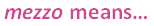 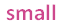 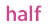 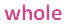 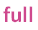 Question 2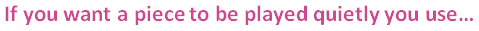 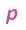 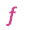 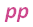 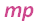 Question 3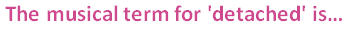 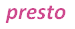 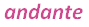 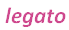 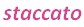 Question 4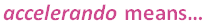 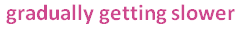 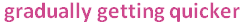 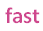 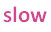 Question 5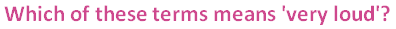 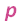 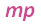 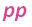 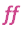 Question 6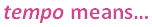 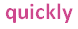 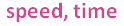 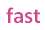 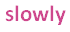 Question 7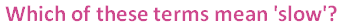 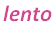 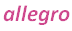 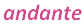 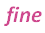 Question 8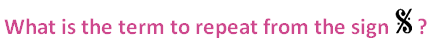 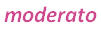 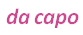 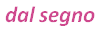 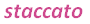 Question 9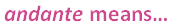 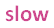 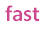 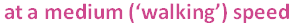 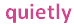 Question 10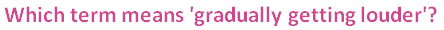 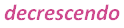 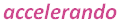 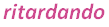 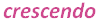 